Maru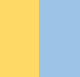 